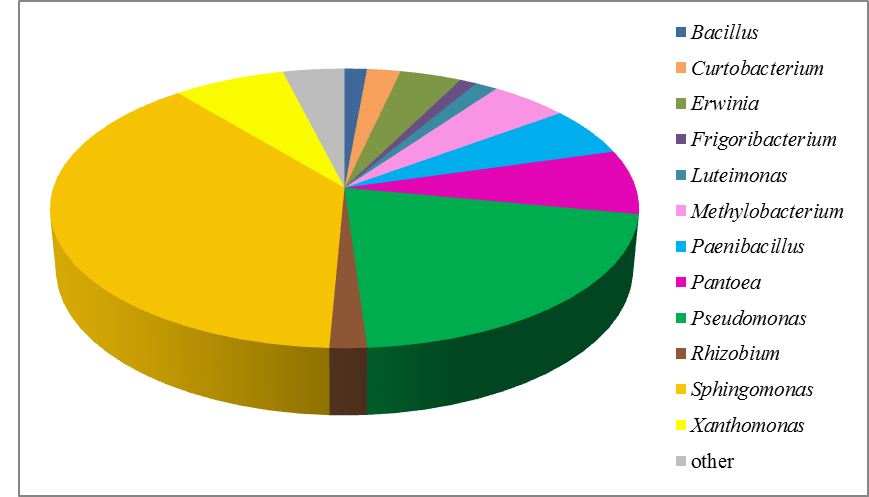 Figure S1: Relative abundance of bacterial genera among the antagonistic isolates. The data are the results of the primary screen and include isolates that inhibited the growth of H. fraxineus by greater than 30% (282 isolates). Other genera include Achromobacter, Aurantimonas, Microbacterium, Neorhizobium, Novosphingobium, Pseudoxanthomonas, Rahnella and Variovorax.Table S1: Taxonomic affiliations of the identified MALDI groups.Similarity of the 16S rRNA gene of the reference isolates is listed based on a comparison using EzBioCloud. The species names presented in quotation marks refer to the most closely related species based on the 16S rRNA gene. For MALDI groups identified using the Bruker database, the respective reference strain is listed (score value > 2.3).Table S2: Accession numbers or locus tags of the Pseudomonas reference species used to construct the MLSA tree.The 16S rRNA, gyrB, rpoB and rpoD genes were used in this order for the concatenated alignment.Table S3: Antagonistic potential of selected isolates assessed by measuring the inhibition of H. fraxineus growth and the vitality test of the remaining fungal mycelium.The 78 isolates were selected based on the first antagonistic screening and dereplication of the total isolates. MALDI groupReference isolate or strainBest hit (EzBioCloud 16S database)%Highest similarity to a type strain%Achromobacter "anxifer" 1B3K054Achromobacter sp. B598.78Achromobacter anxifer LMG 2685797.77Achromobacter "anxifer" 2C4P071bAchromobacter sp. B598.64Achromobacter anxifer LMG 2685797.77Achromobacter "denitrificans" C3K027aAchromobacter denitrificans DSM 30026T97.91Achromobacter denitrificans DSM 3002697.91Aeromicrobium "ginsengisoli" B3K072Aeromicrobium ginsengisoli Gsoil 098T99.50Aeromicrobium ginsengisoli Gsoil 09899.50Agrococcus "jejuensis" C3P020Agrococcus jejuensis DSM 22002T99.93Agrococcus jejuensis DSM 2200299.93Amnibacterium "soli" D1K005Amnibacterium soli MB7899.79Amnibacterium kyonggiense KSL51201-03798.67Aurantimonas "coralicida"A4P024 Aurantimonas coralicida DSM 14790T97.61Aurantimonas coralicida DSM 1479097.61Aureimonas "altamirensis" C2P036Aureimonas altamirensis DSM 21988T99.36Aureimonas altamirensis DSM 2198899.36Aureimonas "glaciei" 1B4K049aAureimonas glaciei B5-2T98.12Aureimonas glaciei B5-298.12Aureimonas "glaciei" 2D1K028Aureimonas glaciei B5-2T98.13Aureimonas glaciei B5-298.13Aureimonas "glaciei" 3C4P083Aureimonas glaciei B5-2T98.79Aureimonas glaciei B5-298.79Bacillus "badius" D1P012Bacillus badius MTCC 1458T99.93Bacillus badius MTCC 145899.93Bacillus "circulans" C4P019aBacillus sp. Mt7100.00Bacillus circulans ATCC 451399.59Bacillus "firmus" 1B4P005Bacillus firmus NBRC 15306T98.84Bacillus firmus NBRC 1530698.84Bacillus "firmus" 2B4P095bBacillus firmus NBRC 15306T99.79Bacillus firmus NBRC 1530699.79Bacillus "tequilensis" C4K066bBacillus tequilensis KCTC 13622T100.00Bacillus tequilensis KCTC 13622100.00Bacillus "velezensis" A4P130Bacillus velezensis CR-502T99.86Bacillus velezensis CR-50299.86Bacillus cereusBacillus cereus CICC 23949----Bacillus flexusBacillus flexus DSM 1320T----Bacillus licheniformisBacillus licheniformis CS 54_1----Bacillus sp.Bacillus sp. CICC 23998----Bacillus subtilisBacillus subtilis DSM 10T----Brevundimonas "diminuta" A3K048aBrevundimonas diminuta ATCC 11568T99.63Brevundimonas diminuta ATCC 1156899.63Brevundimonas "intermedia" A1P056Brevundimonas intermedia ATCC 15262T99.71Brevundimonas intermedia ATCC 1526299.71Brevundimonas "staleyi" B3P097Brevundimonas staleyi FWC43T98.40Brevundimonas staleyi FWC4398.40Chryseobacterium "gregarium" C4P091Chryseobacterium gregarium P 461/12T99.79Chryseobacterium gregarium P 461/1299.79Curtobacterium "ammoniigenes" A2K005Curtobacterium sp. Leaf26199.93Curtobacterium ammoniigenes NBRC 10178698.87Curtobacterium "flaccumfaciens" 1A2K029Curtobacterium flaccumfaciens LMG 3645T98.94Curtobacterium flaccumfaciens LMG 364598.94Curtobacterium "flaccumfaciens" 2A4K043Curtobacterium flaccumfaciens LMG 3645T99.35Curtobacterium flaccumfaciens LMG 364599.35Curtobacterium "flaccumfaciens" 3B2P067Curtobacterium flaccumfaciens LMG 3645T99.79Curtobacterium flaccumfaciens LMG 364599.79Curtobacterium "herbarum" D4K064aCurtobacterium herbarum P 420/07T99.09Curtobacterium herbarum P 420/0799.09Devosia "glacialis"C1K043Devosia sp. 156698.84Devosia glacialis Cr4-4498.48Erwinia "billingiae" A3K048bErwinia billingiae CIP 106121T100.00Erwinia billingiae CIP 106121100.00Frigoribacterium "faeni" 1A1P073 Frigoribacterium faeni NBRC 103066T99.93Frigoribacterium faeni NBRC 10306699.93Frigoribacterium "faeni" 2A2K018Frigoribacterium faeni NBRC 103066T99.15Frigoribacterium faeni NBRC 10306699.15Frigoribacterium "faeni" 3A1P094 Frigoribacterium faeni NBRC 103066T99.08Frigoribacterium faeni NBRC 10306699.08Frigoribacterium "faeni" 4C3K030 Frigoribacterium faeni NBRC 103066T99.37Frigoribacterium faeni NBRC 10306699.37Frigoribacterium "faeni" 5A4P028 Frigoribacterium faeni NBRC 103066T99.57Frigoribacterium faeni NBRC 10306699.57Frondihabitans "peucedani" 1A4K031 Frondihabitans sp. PhB16199.79Frondihabitans peucedani RS-1598.59Frondihabitans "peucedani" 2A4K040Frondihabitans sp. PhB188100.00Frondihabitans peucedani RS-1598.70Frondihabitans "sucicola" D4K023Frondihabitans sp. 762G3598.95Frondihabitans sucicola GRS4298.53Herbiconiux "flava" A3P073Herbiconiux flava NBRC 16403T99.01Herbiconiux flava NBRC 1640399.01Kineococcus "gynurae" B3K003Kineococcus gynurae KKD096T97.54Kineococcus gynurae KKD09697.54Kineococcus "radiotolerans" B3K081aKineococcus radiotolerans SRS30216T99.22Kineococcus radiotolerans SRS3021699.22Leifsonia "shinshuensis" PB4K024Leifsonia shinshuensis JCM 10591T100.00Leifsonia shinshuensis JCM 10591100.00Lonsdalea "britannica" C2K034Lonsdalea britannica LMG 26267T99.93Lonsdalea britannica LMG 2626799.93Luteimonas "aestuarii" A1P058Luteimonas sp. NML93-039999.65Luteimonas aestuarii B998.58Luteimonas "terrae" C3K095Luteimonas sp. NML93-039999.72Luteimonas terrae THG-MD2198.61Massilia "violaceinigra" 1A2K053Massilia violaceinigra B2T98.54Massilia violaceinigra B298.54Massilia "violaceinigra" 2B2P089Massilia violaceinigra B2T98.39Massilia violaceinigra B298.39Methylobacterium "bullatum" 1A3K044Methylobacterium bullatum F3.2T100.00Methylobacterium bullatum F3.2100.00Methylobacterium "bullatum" 2B2P072Methylobacterium bullatum F3.2T99.85Methylobacterium bullatum F3.299.85Methylobacterium "bullatum" 3A1P099Methylobacterium bullatum F3.2T99.85Methylobacterium bullatum F3.299.85Methylobacterium "bullatum" 4B4P014Methylobacterium bullatum F3.2T100.00Methylobacterium bullatum F3.2100.00Methylobacterium "cerastii" A1K060Methylobacterium cerastii C44T98.59Methylobacterium cerastii C4498.59Methylobacterium "goesingense" 1C1K016Methylobacterium goesingense iEII3T98.42Methylobacterium goesingense iEII398.42Methylobacterium "goesingense" 2B1P093Methylobacterium goesingense iEII3T99.63Methylobacterium goesingense iEII399.63Methylobacterium "goesingense" 3A1K038aMethylobacterium goesingense iEII3T99.57Methylobacterium goesingense iEII399.57Methylobacterium "goesingense" 4D3P083Methylobacterium goesingense iEII3T99.71Methylobacterium goesingense iEII399.71Methylobacterium "gossipiicola" B3K042Methylobacterium gossipiicola Gh-105T99.13Methylobacterium gossipiicola Gh-10599.13Methylobacterium "marchantiae" 1C1K002Methylobacterium marchantiae JT1T99.14Methylobacterium marchantiae JT199.14Methylobacterium "marchantiae" 2A3K057Methylobacterium marchantiae JT1T99.85Methylobacterium marchantiae JT199.85Methylobacterium "pseudosasicola" 1C1P061 Methylobacterium pseudosasicola BL36T99.28Methylobacterium pseudosasicola BL3699.28Methylobacterium "pseudosasicola" 2D2P087 Methylobacterium pseudosasicola BL36T99.57Methylobacterium pseudosasicola BL3699.57Methylobacterium mesophilicumMethylobacterium mesophilicum MB162----Microbacterium "aoyamense" C3K055Microbacterium aoyamense KV-492T99.72Microbacterium aoyamense KV-49299.72Microbacterium "hatanonis" 1C4P033Microbacterium hatanonis JCM 14558T100.00Microbacterium hatanonis JCM 14558100.00Microbacterium "hatanonis" 2C3K049Microbacterium hatanonis JCM 14558T100.00Microbacterium hatanonis JCM 14558100.00Moraxella "osloensis" C2P011Moraxella osloensis CCUG 350T99.51Moraxella osloensis CCUG 35099.51Mycobacterium "canariasense" B4K041Mycolicibacterium canariasense JCM 15298T99.28Mycolicibacterium canariasense JCM 1529899.28Nakamurella "flavida" A3P061Nakamurella flavida DS-52T99.93Nakamurella flavida DS-5299.93Neorhizobium "alkalisoli" B4K019Neorhizobium alkalisoli CCBAU 01393T98.85Neorhizobium alkalisoli CCBAU 0139398.85Neorhizobium "huautlense" 1A1K065 Neorhizobium sp. SPY-198.04Neorhizobium huautlense S02 97.83Neorhizobium "huautlense" 2A4P021Neorhizobium sp. SPY-198.05Neorhizobium huautlense S02 97.83Novosphingobium "barchaimii" B4K030Novosphingobium barchaimii LL02T99.21Novosphingobium barchaimii LL0299.21Novosphingobium "fluoreni" 1B4K084aNovosphingobium sp. BF0001B031T99.29Novosphingobium fluoreni HLJ-RS1897.93Novosphingobium "fluoreni" 2A1K012Novosphingobium sp. BF0001B031T99.57Novosphingobium fluoreni HLJ-RS1898.20Novosphingobium "fluoreni" 3B3P002 Novosphingobium sp. BF0001B031T99.50Novosphingobium fluoreni HLJ-RS1898.13Novosphingobium "fluoreni" 4D2K023Novosphingobium sp. BF0001B031T99.78Novosphingobium fluoreni HLJ-RS1898.49Okibacterium "fritillariae " 1A3P100Okibacterium fritillariae VKM Ac-2059T99.79Okibacterium fritillariae VKM Ac-205999.79Okibacterium "fritillariae " 2D4K016Okibacterium fritillariae VKM Ac-2059T100.00Okibacterium fritillariae VKM Ac-2059100.00Paenibacillus "glucanolyticus" B1P042aPaenibacillus glucanolyticus DSM 5162T99.72Paenibacillus glucanolyticus DSM 516299.72Paenibacillus "lautus" 1C3K061 Paenibacillus sp.  Y412MC1099.66Paenibacillus lautus NBRC 1538099.45Paenibacillus "lautus" 2A4P128Paenibacillus lautus NBRC 15380T99.58Paenibacillus lautus NBRC 1538099.58Paenibacillus "phoenicis" C3P090Paenibacillus phoenicis 3PO2SAT99.86Paenibacillus phoenicis 3PO2SA99.86Paenibacillus lactisPaenibacillus lactis DSM 15596T----Paenibacillus phoenicisPaenibacillus phoenicis NF_02----Pantoea "vagans" B3K079aPantoea vagans LMG 24199T99.71Pantoea vagans LMG 2419999.71Plantibacter "flavus " A2K032Plantibacter flavus VKM Ac-2504T100.00Plantibacter flavus VKM Ac-2504100.00Pseudomonas "caspiana" 1B1K012 Pseudomonas caspiana FBF102T99.44Pseudomonas caspiana FBF10299.44Pseudomonas "caspiana" 2C4K039Pseudomonas sp. Irchel 3A599.79Pseudomonas caspiana FBF10299.65Pseudomonas "caspiana" 3B1P055Pseudomonas sp. Irchel 3A599.93Pseudomonas caspiana FBF10299.79Pseudomonas "cerasi" A1P062Pseudomonas cerasi 58T99.72Pseudomonas cerasi 5899.72Pseudomonas "coleopterorum" 1A4K048cPseudomonas coleopterorum Esc2AmT99.52Pseudomonas coleopterorum Esc2Am99.52Pseudomonas "coleopterorum" 2B2P039bPseudomonas coleopterorum Esc2AmT99.93Pseudomonas coleopterorum Esc2Am99.93Pseudomonas "extremaustralis" A4K089Pseudomonas sp. 28699.86Pseudomonas extremaustralis 14-399.79Pseudomonas "congelans" C4P022bPseudomonas congelans DSM 14939T99.93Pseudomonas congelans DSM 1493999.93Pseudomonas "graminis" 1A3P029Pseudomonas sp. UASWS1507100.00Pseudomonas graminis DSM 1136399.86Pseudomonas "graminis" 2B3P024Pseudomonas graminis DSM 11363T99.93Pseudomonas graminis DSM 1136399.93Pseudomonas "moorei" D3P040Pseudomonas sp. ASAD98.68Pseudomonas moorei RW1098.67Pseudomonas "rhizosphaerae"C4K059Pseudomonas sp. 28699.03Pseudomonas rhizosphaerae DSM 1629998.96Pseudomonas flavescensPseudomonas flavescens DSM 12071T----Pseudoxanthomonas "spadix" A2P100Pseudoxanthomonas spadix DSM 18855T98.97Pseudoxanthomonas spadix DSM 1885598.97Rahnella "victoriana" A2P014Rahnella victoriana FRB 225T99.78Rahnella victoriana FRB 22599.78Rhizobium "naphthalenivorans" A3K072Rhizobium naphthalenivorans TSY03bT96.83Rhizobium naphthalenivorans TSY03b96.83Rhizobium "qilianshanense"B4K095Rhizobium sp. Leaf37199.72Rhizobium qilianshanense CCNWQLS0197.28Rhizobium "skierniewicense" B2P050Rhizobium skierniewicense Ch11T99.71Rhizobium skierniewicense Ch1199.71Rhizobium "smilacinae" A4P062Rhizobium smilacinae PTYR-5T99.78Rhizobium smilacinae PTYR-599.78Rhizobium "soli" A2P052Rhizobium soli DS-42T99.78Rhizobium soli DS-4299.78Rhizobium "subbaraonis"B4K015Rhizobium sp. PP-CC-3A-59299.21Rhizobium subbaraonis JC8597.39Rhodobacter "ovatus" A1P081Rhodobacter ovatus JA234T97.09Rhodobacter ovatus JA23497.09Roseomonas "aerophila" C2P008Roseomonas aerophila 7515T-07T99.50Roseomonas aerophila 7515T-0799.50Roseomonas "elaeocarpi" B4P027bRoseomonas elaeocarpi PN2T99.35Roseomonas elaeocarpi PN299.35Serinibacter "salmoneus" C3P045Serinibacter sp. PCH20099.09Serinibacter salmoneus DSM 2180197.35Sphingobium "yanoikuyae" 2A3K050Sphingobium yanoikuyae ATCC 51230T99.71Sphingobium yanoikuyae ATCC 5123099.71Sphingobium yanoikuyaeSphingobium yanoikuyae DSM 7235----Sphingomonas "aerolata" 1B3P008Sphingomonas sp. UV998.99Sphingomonas aerolata NW1298.41Sphingomonas "aerolata" 2C2P058Sphingomonas sp. Leaf3499.28Sphingomonas aerolata NW1299.28Sphingomonas "aerolata" 3A3K041Sphingomonas sp. UV999.42Sphingomonas aerolata NW1299.42Sphingomonas "aquatilis" 1D1K006Sphingomonas aquatilis JSS7T97.84Sphingomonas aquatilis JSS797.84Sphingomonas "aquatilis" 2D1K002Sphingomonas aquatilis JSS7T98.71Sphingomonas aquatilis JSS798.71Sphingomonas "arantia" 1C2K090Sphingomonas arantia 6PT99.14Sphingomonas arantia 6P99.14Sphingomonas "arantia" 2B2K045 Sphingomonas arantia 6PT99.57Sphingomonas arantia 6P99.57Sphingomonas "aurantiaca"B2K035aSphingomonas sp. Leaf19899.50Sphingomonas aurantiaca MA101b99.35Sphingomonas "cynarae" 1A3K080Sphingomonas cynarae SPC-1T98.70Sphingomonas cynarae SPC-198.70Sphingomonas "cynarae" 2C4P045Sphingomonas cynarae SPC-1T99.06Sphingomonas cynarae SPC-199.06Sphingomonas "cynarae" 3B4P027aSphingomonas cynarae SPC-1T99.13Sphingomonas cynarae SPC-199.13Sphingomonas "cynarae" 4C3K057Sphingomonas cynarae SPC-1T99.93Sphingomonas cynarae SPC-199.93Sphingomonas "echinoides" C1K071Sphingomonas echinoides ATCC 14820T99.57Sphingomonas echinoides ATCC 1482099.57Sphingomonas "endophytica" 1B3P001 Sphingomonas sp. 5.299.93Sphingomonas endophytica YIM 6558397.91Sphingomonas "endophytica" 2A1K072 Sphingomonas endophytica YIM 65583T99.11Sphingomonas endophytica YIM 6558399.11Sphingomonas faeni 1Sphingomonas faeni DSM 14747T----Sphingomonas "faeni" 2D2K059Sphingomonas sp. Leaf19899.93Sphingomonas faeni MA-olki99.64Sphingomonas "faeni" 3D3P057Sphingomonas sp. Leaf198100.00Sphingomonas faeni MA-olki99.71Sphingomonas "faeni" 4D2K033Sphingomonas sp. PP-CE-3A-40699.78Sphingomonas faeni MA-olki99.42Sphingomonas "faeni" 5B2K066Sphingomonas sp. PP-CC-1A-54799.57Sphingomonas faeni MA-olki99.50Sphingomonas "faeni" 6B4K025Sphingomonas sp. Leaf19899.93Sphingomonas faeni MA-olki99.64Sphingomonas "faeni" 7D3K063Sphingomonas sp. Leaf198100.00Sphingomonas faeni MA-olki99.71Sphingomonas "faeni" 8D3P024Sphingomonas sp. PP-CC-1A-54799.86Sphingomonas faeni MA-olki99.78Sphingomonas "faeni" 9D4P045Sphingomonas sp. PP-CE-3A-40699.71Sphingomonas faeni MA-olki99.49Sphingomonas "faeni" 10D1K025Sphingomonas sp. PP-CE-3A-40699.86Sphingomonas faeni MA-olki99.49Sphingomonas "faeni" 11C4K034 Sphingomonas sp. Leaf2099.43Sphingomonas faeni MA-olki99.14Sphingomonas "faeni" 12D3K021Sphingomonas sp. PP-CE-3A-40699.93Sphingomonas faeni MA-olki99.57Sphingomonas "glacialis" 1A1K076Sphingomonas glacialis C16yT98.99Sphingomonas glacialis C16y98.99Sphingomonas "glacialis" 2D2K016Sphingomonas glacialis C16yT98.85Sphingomonas glacialis C16y98.85Sphingomonas "glacialis" 3D1P008Sphingomonas glacialis C16yT98.92Sphingomonas glacialis C16y98.92Sphingomonas "glacialis" 4C4K064Sphingomonas glacialis C16yT99.00Sphingomonas glacialis C16y99.00Sphingomonas "glacialis" 5A4P035Sphingomonas glacialis C16yT99.06Sphingomonas glacialis C16y99.06Sphingomonas "melonis" 1B2K049Sphingomonas melonis DAPP-PG 224T97.76Sphingomonas melonis DAPP-PG 22497.76Sphingomonas "melonis" 2A3K084Sphingomonas melonis DAPP-PG 224T98.11Sphingomonas melonis DAPP-PG 22498.11Sphingomonas "melonis" 3A3P068Sphingomonas melonis DAPP-PG 224T99.43Sphingomonas melonis DAPP-PG 22499.43Sphingomonas "panacis" D1K009Sphingomonas panacis DCY99T98.71Sphingomonas panacis DCY9998.71Sphingomonas "panni" A4K102Sphingomonas panni C52T99.28Sphingomonas panni C5299.28Sphingomonas "taxi" 1C4K017Sphingomonas taxi ATCC 55669T99.64Sphingomonas taxi ATCC 5566999.64Sphingomonas "taxi" 2A2P048bSphingomonas taxi ATCC 55669T99.78Sphingomonas taxi ATCC 5566999.78Sphingomonas aurantiacaSphingomonas aurantiaca DSM 14748T----Staphylococcus epidermidisStaphylococcus epidermidis 10547----Staphylococcus warneriStaphylococcus warneri DSM 30728----Stenotrophomonas rhizophilaStenotrophomonas rhizophila DSM 14405T----Variovorax "boronicumulans"C3K091Variovorax sp. EL159T99.31Variovorax boronicumulans BAM-4899.10Variovorax "ginsengisoli" C1K098aVariovorax ginsengisoli Gsoil 3165T99.37Variovorax ginsengisoli Gsoil 316599.37Variovorax "robiniae" 1B4K076Variovorax sp. EPS99.03Variovorax robiniae UCM-G3598.96Variovorax "robiniae" 2D3K069Variovorax sp. EPS99.09Variovorax robiniae UCM-G3599.03Variovorax "robiniae" 3C4P084Variovorax sp. OV70098.76Variovorax robiniae UCM-G3598.62Xanthomonas "campestris" B2P082Xanthomonas campestris ATCC 33913T100.00Xanthomonas campestris ATCC 33913100.00Xanthomonas "cynarae" D3P049bXanthomonas cynarae CFBP 4188T99.86Xanthomonas cynarae CFBP 418899.86Species 16S rRNAgyrB rpoBrpoD P. graminis DSM 11363T  (LMG 21661)NR_026395SAMN05216197_105132SAMN05216197_12818SAMN05216197_107120P. graminis UASWS1507BBI10_00190BBI10_RS08665BBI10_RS10625BBI10_RS19855P. graminis WP8KU523561EC919_RS11660EC919_RS19245EC919_RS16280P. lutea DSM 17257 T (LMG 21974)LT42_12565LT42_20900LT42_RS20885LT42_RS24165P. rhizosphaerae DSM 16299 TLT40_21195LT40_16300LT40_18635LT40_12390P. coleopterorum LMG 28558 TBLV18_RS21585BLV18_RS21115BLV18_RS18445BLV18_RS18730P. straminea JCM 2783 TBM279_RS23015BM279_RS03820BM279_RS22940BM279_RS21500P. flavescens LMG 18387 T (DSM 12071)SAMN05216588_1471SAMN05216588_103342SAMN05216588_11120SAMN05216588_108212P. jessenii BS3660 T (DSM 17150)SAMN04490187_0006SAMN04490187_0934SAMN04490187_0326SAMN04490187_0403P. extremaustralis DSM 17835 TSAMN05216591_2461SAMN05216591_4629SAMN05216591_5231SAMN05216591_5161P. poae BS2776T (DSM 14936)SAMN04490208_1318SAMN04490208_3218SAMN04490208_3904SAMN04490208_3828P. trivialis BS3111T (DSM 14937)SAMN04490205_0433SAMN04490205_1409SAMN04490205_0771SAMN04490205_0838P. fluorescens DSM 50090 TGa0125782_1146Ga0125782_113633Ga0125782_112322Ga0125782_11350P. veronii DSM 11311 TGa0113058_1741Ga0113058_11244Ga0113058_12417Ga0113058_12149P. caspiana FBF102TGa0308613_13334Ga0308613_11387Ga0308613_10916Ga0308613_111113P. cerasi 58TGa0175993_13598Ga0175993_134Ga0175993_134674Ga0175993_13523P. syringae pv. syringae LMG 1247TGa0124773_10951Ga0124773_107859Ga0124773_103516Ga0124773_114031P. ficuserectae LMG 5694T Ga0124757_16065Ga0124757_101221Ga0124757_110238Ga0124757_13954P. congelans DSM 14939 TBLR20_RS26300BLR20_RS23130BLR20_RS19080BLR20_RS21500Isolate Taxonomic assignment	Growth inhibition rate in co-culture (%) aGrowth inhibition rate in co-culture (%) aVitality of the mycelium (% of the untreated control)Vitality of the mycelium (% of the untreated control)P3HF23P3HF23C4K093cAchromobacter „denitrificans“ 40.0 *12.398.481.5A4P130Bacillus „velezensis“ 50.6 *54.7 *96.3101.7C4K066bBacillus „tequilensis” 35.137.50.0 b63.9C4P040bBacillus  „cereus”30.035.098.591.7A2K052Curtobacterium „flaccumfaciens” 228.422.90.087.5D4K112aCurtobacterium „flaccumfaciens” 219.821.870.6 b103.7A2P064Erwinia  „billingiae”36.337.50.088.2B2P022Erwinia  „billingiae”22.522.70.098.6D4P109Erwinia  „billingiae”40.0 *22.50.0 b0.0 bA3K051Erwinia  „billingiae”35.035.40.0110.0A4K048bErwinia  „billingiae”35.939.6 *0.075.0C1P082Frigoribacterium „ faeni“ 518.220.70.097.3B3K063Frigoribacterium „ faeni“ 544.4 *37.50.082.9D1P082Luteimonas „aestuarii“ 22.525.664.886.2C4P040aLuteimonas „aestuarii“20.525.379.476.7D4P002Luteimonas „aestuarii“12.524.357.592.9D3K057Methylobacterium „bullatum“ 126.73.895.9112.9D3P076Methylobacterium „bullatum“ 130.02.4100.090.7C4K020Methylobacterium „cerastii” 25.34.40.0 b94.4D3P082Methylobacterium „goesingense” 230.86.196.390.7C4K087bMethylobacterium „pseudosasicola” 222.118.897.190.3D1K052Methylobacterium „pseudosasicola” 233.815.9103.786.2D3P086bMethylobacterium „pseudosasicola” 228.224.4100.079.3C1P060Microbacterium „hatanonis“ 239.5 *17.795.896.0D2K023Novosphingobium „fluoreni“ 435.034.685.9 b89.8A4P030Paenibacillus „lautus“ 235.428.957.594.5B3P057Paenibacillus „lautus“ 236.04.9100.083.3A4P026Paenibacillus „lautus“ 244.4 *7.398.773.3B3P038Paenibacillus „lautus“ 245.7 *7.367.6 b85.5B3P050Paenibacillus „lautus“ 236.031.693.396.7B1P081Pantoea „vagans“ 43.0 *39.4 *0.094.2B3K066Pantoea „vagans“40.5 *47.5 *0.080.8A3K039Pantoea „vagans“45.0 *40.0 *0.090.7A2P019aPantoea „vagans“47.5 *47.0 *0.090.0C4P067Pantoea „vagans“24.724.498.694.5D3K037Pantoea „vagans“34.747.5 *27.4 b71.4B1P055Pseudomonas „caspiana“ 341.0 *43.0 *0.086.8A2P018Pseudomonas „caspiana“ 330.422.90.0 b90.0 bA1P062 Pseudomonas „cerasi“ 32.136.70.080.5A2P053Pseudomonas „coleopterorum” 233.824.20.092.3B2K010Pseudomonas „coleopterorum” 226.324.10.0 b63.3B2K013Pseudomonas „coleopterorum” 232.126.80.01.9B2K002aPseudomonas „coleopterorum” 228.835.00.0 b68.1D3P009aPseudomonas „coleopterorum” 221.024.497.3102.6D3P095bPseudomonas „coleopterorum” 225.329.3100.092.6D4P037Pseudomonas „flavescens”6.76.327.4 b92.9A3P029Pseudomonas „graminis“ 132.57.40.0 b98.7A3P049Pseudomonas „graminis“ 129.617.50.0 b87.2A4K088Pseudomonas „graminis“ 125.02.587.797.3A3P013Pseudomonas „graminis“ 122.22.595.087.8C1P044Pseudomonas „graminis“ 16.726.864.055.6D3K026Pseudomonas „graminis“ 134.76.3102.784.3B3P024Pseudomonas „graminis“ 223.519.365.896.4A4K089Pseudomonas „extremaustralis” 31.321.50.0 b92.0A2P026Pseudoxanthomonas „spadix“ 35.015.791.584.4A2P086Rahnella „victoriana“ 33.326.20.097.4B3P075Rhizobium „skierniewicense “  31.330.00.086.7C4K021Rhizobium „skierniewicense “  36.327.50.0 b90.3B3P008Sphingomonas „aerolata“ 136.432.90.0 b100.0D2K022Sphingomonas „aurantiaca“37.530.976.6 b95.2B2K034Sphingomonas faeni 129.231.393.992.5B3P014Sphingomonas faeni 125.931.766.7100.0B4P041Sphingomonas faeni 136.321.30.094.2B3K005Sphingomonas faeni 138.7 *32.90.090.3C2K097Sphingomonas faeni 132.534.685.9 b92.2A4K001Sphingomonas faeni 135.123.197.093.2A4P019Sphingomonas „faeni“ 332.128.60.0100.0 D4P108Sphingomonas „taxi“ 122.535.098.6100.0A4K048bSphingomonas „taxi“ 227.024.698.5100.0B4K076Variovorax „robiniae“ 126.726.896.088.7B2P007Xanthomonas „cynarae“ 30.831.80.0 b86.7B3P052Xanthomonas „cynarae“36.128.879.4 b95.0B1P009Xanthomonas „cynarae“ 30.927.50.092.0B1P028Xanthomonas „cynarae“26.333.30.090.7A4P033Xanthomonas „cynarae“ 44.4 *28.90.081.0A4K091Xanthomonas „cynarae“37.3 *36.6100.0100.0C2P069Xanthomonas „cynarae“ 37.5 *27.20.0 b101.6D3P045Xanthomonas „cynarae“42.5 *33.342.2 b100.0